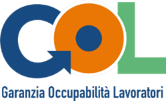 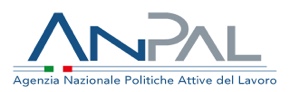 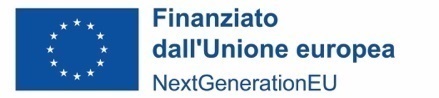 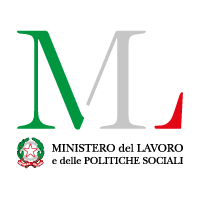 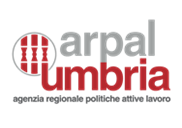 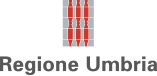 ALLEGATO EGARANZIA OCCUPABILITA’ DEI LAVORATORI - GOL - REGIONE UMBRIADOMANDA DI RIMBORSO APL PER SERVIZI LAVORO E PERCORSI FORMATIVI EROGATI A BENEFICIARI PERCORSI 2 E 3 IN CARICO ALLE APL Cod. CUP__________ARPAL UMBRIAVia Palermo, 86/A06124 - PerugiaDenominazione soggetto realizzatore (APL):Io sottoscritto/a nato/a a                                                                          il e residente a                                 in Via                                                                 n.           CAP 						tel.                                          C.F. in qualità di (rappresentante legale/altro soggetto con potere di firma)CHIEDOIl riconoscimento del seguente importo per i seguenti servizi erogati aC.F. beneficiario ……………………………………  codice univoco identificativo rilasciato da MY ANPAL al Patto di Servizio   ………………………………. Assegno GOL rilasciato in data __/__/_____Consapevole, in caso di dichiarazioni mendaci, della responsabilità penale ex art. 76 del DPR 445/2000, nonché della decadenza dal contributo concesso ex art. 75 DPR 445/2000DICHIARO- che l’importo richiesto è riferito ai seguenti servizi al lavoro:□ Assessment: importo: [€ 35,70] × [1 ora]=		tot. €___________□ Orientamento individuale LEP E: importo: [€ 37,30] × [ore erogate]=		tot. €___________□ Orientamento di gruppo LEP E: importo: [quota parte di €76,80] × [ore erogate]=	tot. €___________□ Accompagnamento al lavoro LEP F1: importo: [€ 37,30] × [ore erogate]=	tot. €___________□ Incontro domanda/offerta LEP F3 - tot. €___________  (al netto dell’importo del servizio di accompagnamento di cui sopra) Tipologia contrattuale: _____________________________ Codice CO:   ______________________________________data inizio contratto ____/____/______data fine contratto____/____/______Datore di lavoro - Codice Fiscale/Partita IVA:Azienda utilizzatrice - Codice Fiscale/Partita IVA:□ Formazione Upskilling			□ Formazione Reskilling				□ Formazione DigitaleCosto formazione (*) corso Cod __________________________  Ed_________€ ___________(*) costo imputabile al beneficiario Totale complessivo €__________________Dichiara inoltredi essere consapevole che i documenti comprovanti l’erogazione deiservizipossono essere richiesti da ARPAL Umbria in qualunque momento;di non aver percepito altri finanziamenti pubblici per l’erogazione dei servizi di cui avanza la presente nota di rimborso.di non aver percepito dai beneficiari e dalle imprese che hanno proceduto all’assunzione alcuna forma di compenso per le attività erogate.l'insussistenza di situazioni, anche potenziali, di conflitto di interesse, ai sensi della normativa vigente, con ARPAL Umbria in qualità di Amministrazione Attuatrice del Programma GOL attuativo del PNRR.Allega, in relazione all’attività svolta:□ copia dei registri di Orientamento Specialistico e Accompagnamento al Lavoro;□ copia del contratto, in caso di inserimento lavorativo;□ informativa in merito al finanziamento delle attività svolte dall’operatore accreditato nell’ambito del servizio di Incontro Domanda-Offerta; □ copie delle Note di Rimborso emesse dagli Organismi di formazione in relazione ai costi sostenuti per la formazione dei beneficiari in carico all’APL e della relativa documentazione di supporto dagli stessi prodotta in alla fattura (copia dei registri della formazione e degli eventuali tirocini curriculari, copia dell’attestazione prevista dal corso; relazione finale, prospetto finale di sintesi).Luogo e data ________________________________TIMBRO FIRMA LEGALE RAPPRESENTANTE